Spiritual Gift InventoryCircle the number under each statement that best identifies your level of agreement or disagreement: 0 = Disagree/Untrue   1 = Moderate disagreement   2 = Moderate agreement   3= Strong agreementWhen a job needs to get done, people often ask me to lead and organize it.I enjoy being with people who don’t yet follow Jesus.I enjoy having people in m home (or dorm room).I have led small groups before, and they have gone well.When I see someone in need, my first response is to tell them I will pray for them, and then I do it. When I see someone in need, my first urge is to do something practical to help them. I have some ability to make money. I like involving other people in tasks and projects.I have a lot of confidence in the power of the gospel.I enjoy creating spaces that are attractive and that help people feel comfortable. I enjoy asking people questions and finding out what they think. When I pray for people, I often feel like I connect with God and with them.I have been part of our church’s efforts to serve the poor. I enjoy giving to causes and efforts I believe in.I enjoy originating and communicating a vision for a new event or ministry.I have led at least one person to Christ.When planning an event, people turn to me for ideas to help guests feel welcomed and wanted.When people are in need, I like to involve others in my community in meeting the need.I have experiences when I sense God is leading me to pray for a specific person.I am upset with the church doesn’t seem to care about people in need.When I see someone in need, I want to help financially. When I lead an event, it often seems to go well.I enjoy teaching and motivating other people to reach out. In group gatherings, I notice the people who seem isolated or uncomfortable. I enjoy studying Scripture, and often see things that challenge and motivate me. I believe God heals people, pray for hurting people expecting that God will answer my prayer.The best form of evangelism is to care about people in practical ways and let my actions do the talking. I don’t need to get the credit; I only want to see the job get done.At events, I find myself evaluating how well it is going and how it could have been done better.Other people turn to me for ideas about how to help people commit to Jesus.When others at a gathering are having a good time, I am happy. I enjoy mentoring others.I have prayed for people who don’t yet follow Jesus.I have helped my church organize efforts to serve the poor locally or through a mission trip.I want to invest in projects and people that help to transform people’s lives.Personality Types in Young Life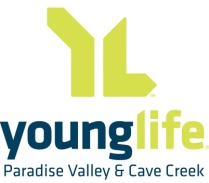 Circle the answer that best describes you. Don’t think too hard, go with your gut.0 – Not at all		1 – A little		2 – Often		3 – This is me!I love chatting for hours					0	1	2	3I get excited to be in skits					0	1	2	3I like hanging in the back if club and chatting		0	1	2	3I enjoy planning club					0	1	2	3I always plan times to chat more	with people		0	1	2	3I look forward to speaking in club			0	1	2	3When I see someone alone at club I talk to them	0	1	2	3When plans are changed last second it frustrates me	0	1	2	3I tend to go deep in relationships				0	1	2	3It would be fun to be involved with music at club	0	1	2	3I’d rather let other people do the skits and talks		0	1	2	3I often think about how to make a team better		0	1	2	3People share deeply personal things with me often	0	1	2	3I am really good when the focus is on me		0	1	2	3I am happy to run errands for other’s supplies for club	0	1	2	3If a leader misses club, I would call them		0	1	2	3I enjoy sharing my life experiences with students	0	1	2	3When kids say club was really cool I feel proud		0	1	2	3I don’t volunteer for much, but I follow through well	0	1	2	3One of my main goals for kids is for them to be leaders	0	1	2	3Write in your answers, then total the column.Circle your top two columns.We Need EachotherEach person is given something to do that shows who God is: Everyone gets in on it, everyone benefits. All kinds of things are handed out by the Spirit, and to all kinds of people! (Message)Personality Types in Young Life(Correspond to column 1, 2, 3, 4) Mrs/Mr. Starbucks – Relational Magnet. Thrives on deep relational connection. Usually a female. Mr/Mrs. Club – Loves being up front in skits, music, and camp is their time to shine, usually a male. They help make club a great experience for everyone.Stealth Bomber - Behind-the-scenes – Doesn’t want to be upfront usually. This person can tend to connect with kids who don’t get a lot of attention. This person is usually more faithful than most.The Mayor -  Planner and organizer. This person helps everything run smooth. Deeply wants people to contribute and do their part on a successful team.  QuestionsHow do each of these types of leadership styles “show who God is”?What would be potential weakness of each type? What would a team look like with all of one personality?What would a team look like that was missing one of each of these?How can you use your natural strength to help your club?How can each of these types accomplish our goal of “introducing teenagers to Jesus Christ and helping them grow in their faith”? 1.2.3.4.5.6.7.8.9.10.11.12.13.14.15.16.17.18.19.20.21.22.23.24.25.26.27.28.29.30.31.32.33.34.35.Organizing and LeadingEvangelism and EquippingHospitality and EncouragementPastoring and TeachingPrayer, Words and Works from the Holy SpiritService and MercyGiving1.________2.________3. ________4.________5.________6.________7.________8. ________9.________10.________11.________12.________13.________14.________15.________16.________17.________18.________19.________20.________Total________________________________